July 2022Welcome to our latest update about our site remediation works at Belmont.Water Management worksThe drainage on our site requires maintenance and will include the following:excavation and clearing of existing sediment materials form the swales drains on the western, middle and southern areas of the site, installation of geofabric lining to all swales including rock placement along the edges, installation of noise reduction material such as haybales, and installation of 300 mm of high clay and rock bund to all swale intersection points.BIS Plumbing & Civil Pty Ltd (BIS) has been engaged to carry out the maintenance and will be overseen by environmental consultants, iRisC. BIS will commence work on site on Friday 15 July 2022 and anticipate completing the works by Wednesday 29 July 2022, depending on weather and site conditions such as wet clay.  It is expected that BIS will set up on site on 15 July, including the arrival of heavy machinery. As the work will require use of heavy machinery, there may be some mechanical noise during the maintenance activities. WORKING HOURS All site works will be undertaken during Monday to Friday working hours of 7am to 5pm.  Weekend work is not anticipated.We anticipate the work to be completed by end of July 2022. KEEPING yOU INFORMEDUpdates will be provided as we have further news and will continue to be available on our community website: https://wp.csiro.au/belmontworks/ If you have any questions or concerns, please contact us on 1300 363 400 (9am-5pm (AEST) Monday - Friday), or email us at: Belmontworks@csiro.au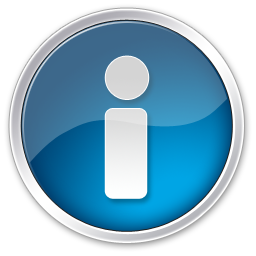 Belmont Update